СОВЕТ ДЕПУТАТОВ 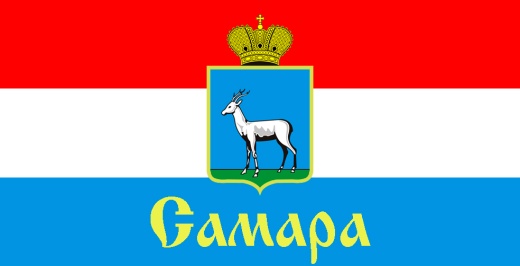 ЖЕЛЕЗНОДОРОЖНОГО ВНУТРИГОРОДСКОГО РАЙОНА ГОРОДСКОГО ОКРУГА САМАРА443030, г. Самара, ул. Урицкого, 21, Тел.(846) 339-01-59РЕШЕНИЕот «05» апреля 2022 г. № 86О внесении изменений в Положение «О бюджетном устройстве и бюджетном процессе Железнодорожного внутригородского района городского округа Самара», утвержденное Решением Совета депутатов Железнодорожного внутригородского района городского округа Самара           от 29 декабря 2015 года № 29Рассмотрев представленный Главой Железнодорожного внутригородского района городского округа Самара проект решения Совета депутатов Железнодорожного внутригородского района городского округа Самара «О внесении изменений в Положение «О бюджетном устройстве и бюджетном процессе Железнодорожного внутригородского района городского округа Самара», утвержденное Решением Совета депутатов Железнодорожного внутригородского района городского округа Самара от 29 декабря 2015 года № 29», в соответствии Бюджетным кодексом Российской Федерации,  Федеральным законом от 6 октября 2003 года № 131-ФЗ «Об общих принципах организации местного самоуправления в Российской Федерации», Уставом Железнодорожного внутригородского района городского округа Самара Самарской области, Совет депутатов Железнодорожного внутригородского района городского округа Самара РЕШИЛ:1. Внести в Положение «О бюджетном устройстве и бюджетном процессе Железнодорожного внутригородского района городского округа Самара», утвержденное Решением Совета депутатов Железнодорожного внутригородского района городского округа Самара от 29 декабря 2015 года № 29 (в редакции Решений Совета депутатов Железнодорожного внутригородского района городского округа Самара от 04 июля 2017 года № 102, от 05 сентября 2017 года № 106, от 17 ноября 2017 года № 113, от 27 февраля 2019 года № 170, от 24 декабря 2019 года №198, от 20 августа 2020 года №239, от 28 сентября 2021 года №55, от 02 декабря 2021 года №71) (далее - Положение) следующие изменения:Дополнить статью 33 подпунктом 33.4 следующего содержания:«33.4 Остатки средств бюджета Железнодорожного внутригородского района на начало текущего финансового года в объеме, не превышающем разницы между остатками, образовавшимися в связи с неполным использованием бюджетных ассигнований в ходе исполнения в отчетном финансовом году бюджета Железнодорожного внутригородского района, и суммой увеличения бюджетных ассигнований, предусмотренных абзацем вторым части 3 статьи 96 Бюджетного кодекса Российской Федерации, используются на исполнение расходных обязательств Железнодорожного внутригородского района путем включения соответствующих бюджетных ассигнований в решение о бюджете Железнодорожного внутригородского района на текущий финансовый год и на плановый период.».2. Официально опубликовать настоящее Решение.3. Настоящее Решение вступает в силу со дня его официального опубликования. Действие подпункта 33.4 статьи 33 распространяется на правоотношения, возникшие с 01.01.2022.4.  Контроль за исполнением настоящего Решения возложить на комитет по бюджету, налогам и экономике.                                                                Глава Железнодорожноговнутригородского района							     В.В. ТюнинПредседатель Совета депутатов 				   			            Н.Л. Скобеев